Осень в школе.   Наступила золотая осень – чудесная пора, богатая своими яркими красками и плодами.   Каждый год в школе №37 проходят различные выставки осенних поделок детского творчества. И это является нашей традицией. Вот и сегодняшний день, 15 октября, не стал исключением.   Учащиеся 1-4 классов активно приняли участие, проявили свою фантазию и творческие способности. На выставке были представлены интересные поделки из шишек и желудей, листьев и ветвей, овощей и фруктов. Наши маленькие мастера смастерили замечательные поделки: забавные домики, очаровательных осенних кукол, сказочных героев, целые осенние композиции. Ни одна работа не повторяется. И если есть несколько домиков, то каждый из них индивидуален, каждый не похож на другой.    Все, кто увидел нашу выставку, получил массу приятных эмоций и впечатлений. А уж как эмоционально дети выражали свой восторг, увидев среди множества поделок свою единственную, лучшую, на их взгляд поделку!   Все экспонаты выставки-конкурса «Осенние фантазии» стали прекрасным украшением фойе нашей школы.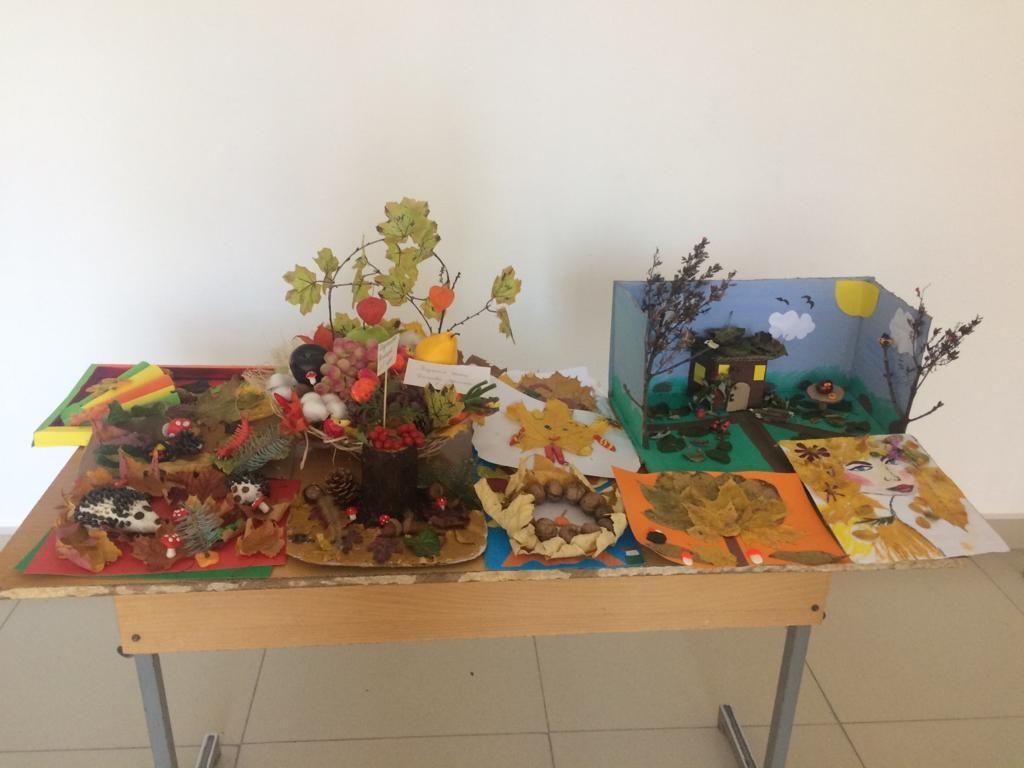 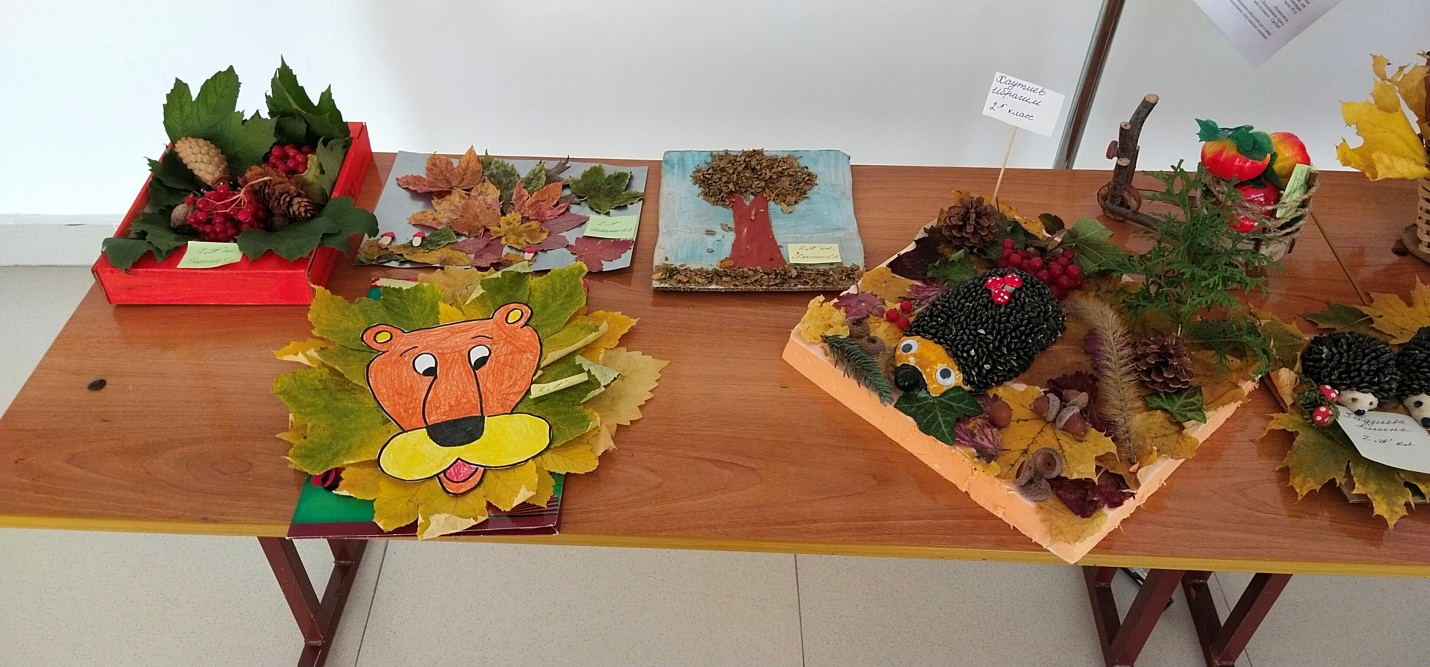 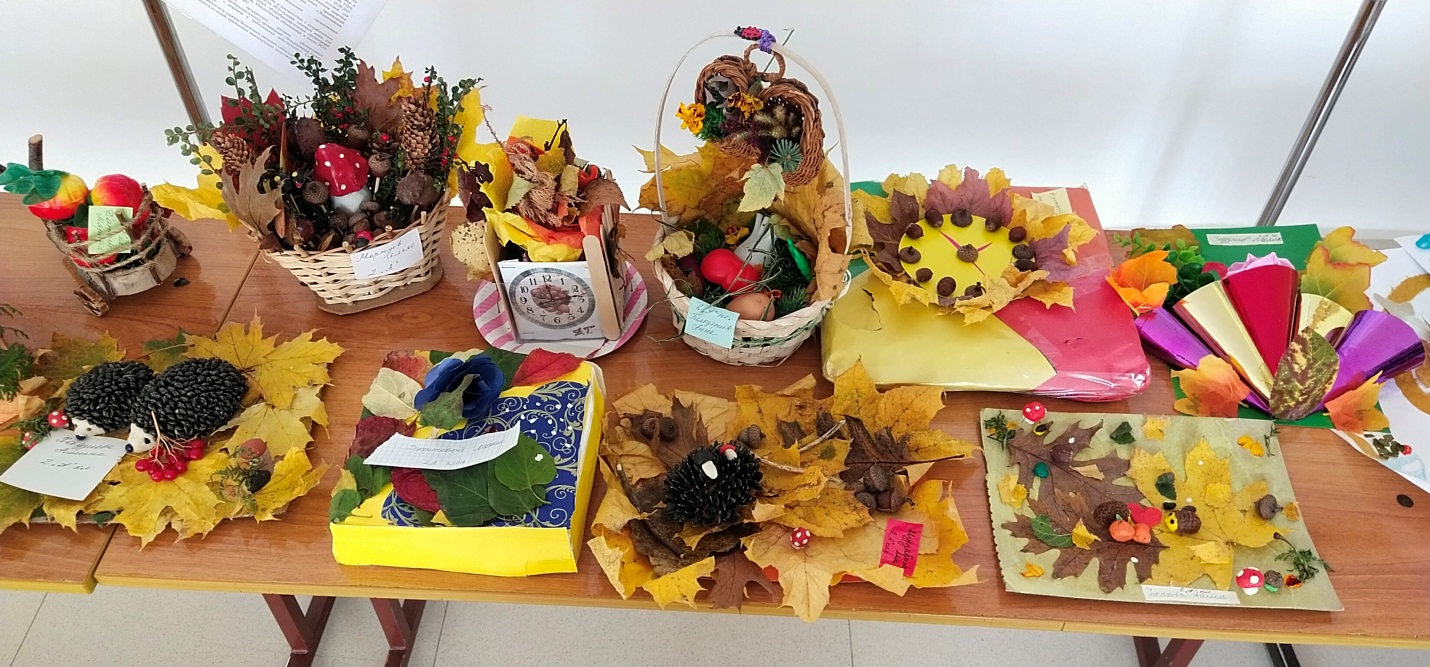 